Отчето встрече с представителем  Уфимского городского фонда развития и поддержки малого предпринимательства  в рамках заседания научного студенческого кружка «Финансист»17 января 2018 г. состоялось заседание научно-студенческого кружка «Финансист». Тема занятия: «Финансовые проблемы развития малого предпринимательства в России».Место проведения – г. Уфа, ул. Мустая Карима, 69/1, ауд. 324. Начало в 13.00.Организатор заседания, ведущий, руководитель научного студенческого кружка, канд. экон. наук, доцент кафедры «Финансы и кредит» Мажара Е.Н. Гость заседания кружка: исполнительный директор Уфимского городского фонда развития и поддержки малого предпринимательства  (далее УГФРПМП) Мухамадиева А.Р. Занятие прошло в форме семинара,  с докладами о практических аспектах по развитию малого бизнеса в республике и вакантных должностях в данной организации.Присутствовало  19  студентов (гр. 120БЭ-ГМФ). С докладами выступили следующие студенты: Билалова Л.Ф., Давлеткиреева А.Р., Дементьева А.А. Кроме того, на заседании кружка выступила исполнительный директор УГФРПМП Мухамадиева А.Р.Темы докладов: Виды малого предпринимательства. Развитие в кризис субъектов малого предпринимательства. Особенности развития малого предпринимательства. Развитие предпринимательства IT-Incubator Ufa.  По темам докладов студенты должны были изучить не только теоретические аспекты финансовых проблем развития малого предпринимательства в России, обозначить виды малого предпринимательства, определить, что же представляет из себя малый бизнес сегодня.В рамках докладов также освящены следующие вопросы:особенности развития малого бизнеса в промышленно развитых странах и РФ; роль малого бизнеса в экономике страны;обоснование и выбор показателей  для определения категории субъекта малого и среднего предпринимателей;виды и формы государственной поддержки малого бизнеса;проанализирован ряд особенностей малого бизнеса;критерии субъектов малого и среднего предпринимательства, основные интернет-ресурсы для малого предпринимательства, отраслевая структура оборота малых предприятий; предложен подход к определению сильных и слабых сторон в деятельности субъектов малого бизнеса при реализации различных проектов и др.Студенты и другие участники заседания кружка использовали презентационный материал. Выводы: заседание кружка прошло успешно, студенты проявили активность и внимание к изложенной информации.  Обсуждение вопросов темы позволило студентам повысить свою финансовую грамотность, получить более глубокие знания по финансовым проблемам развития малого предпринимательства.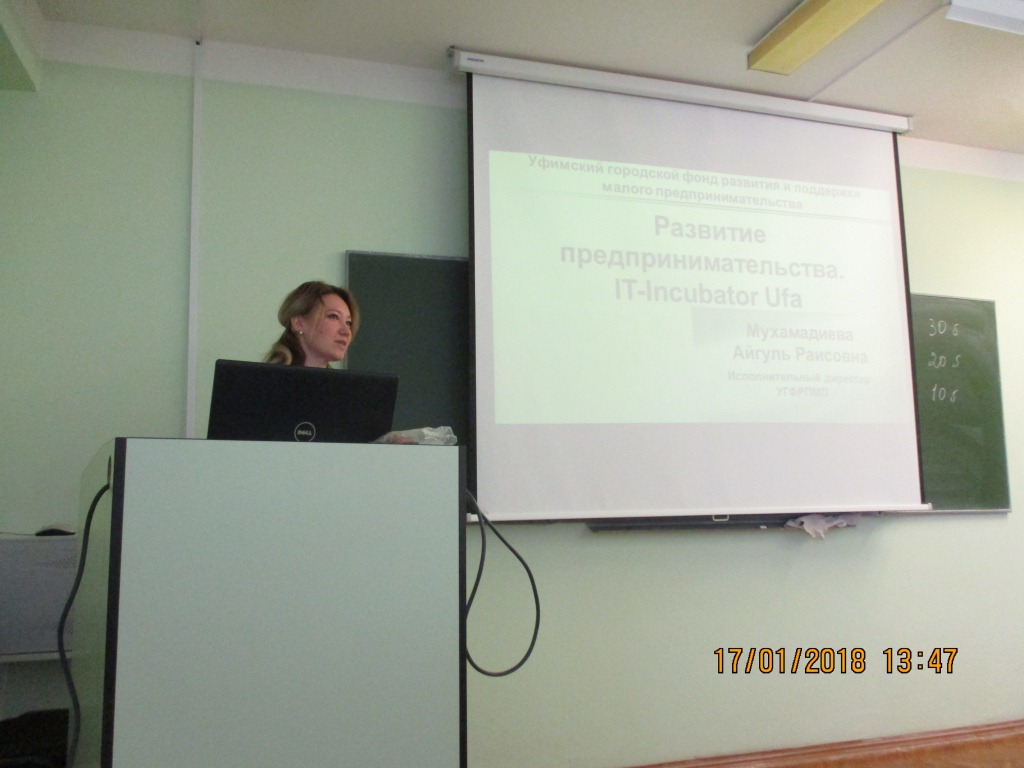 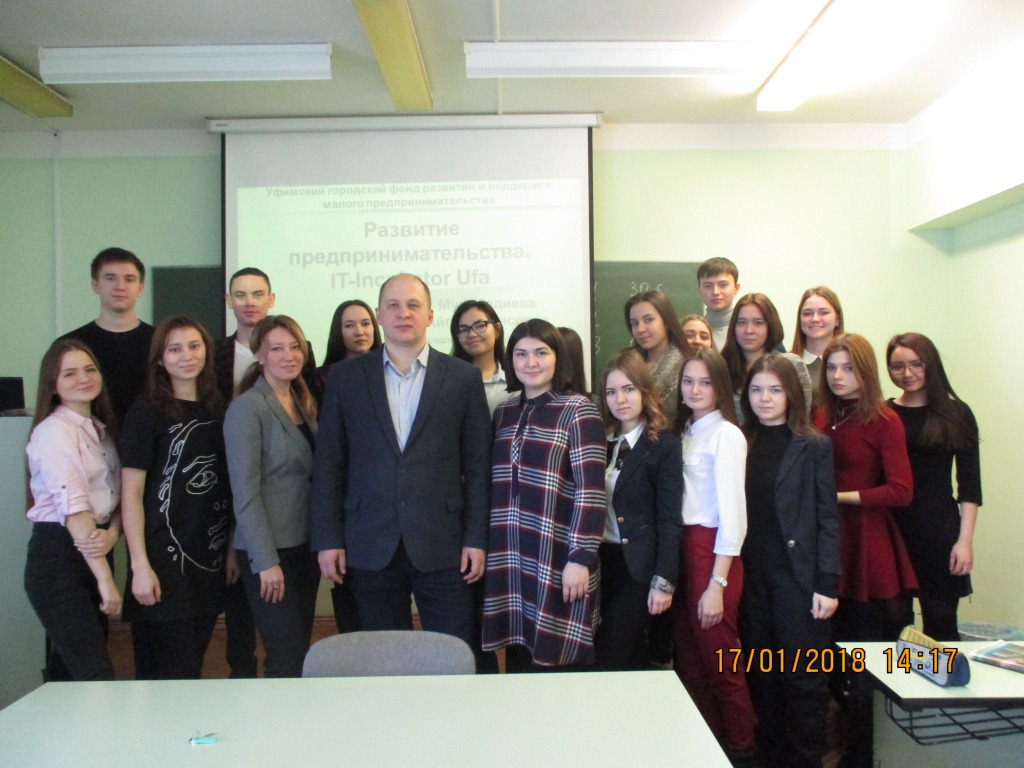 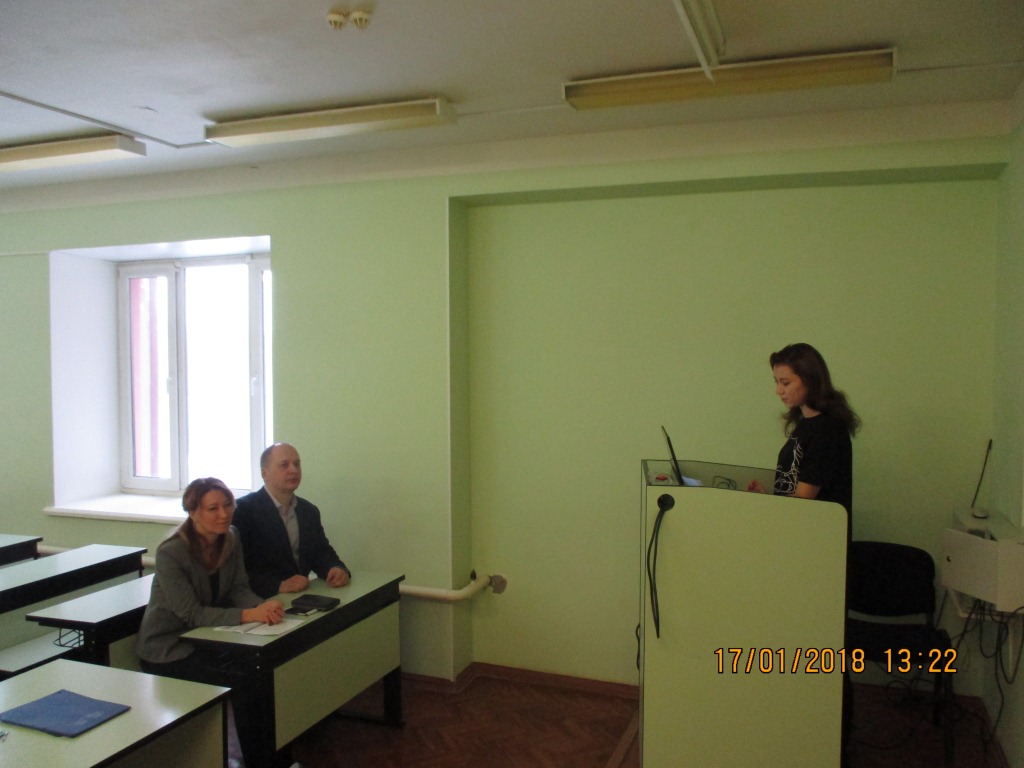 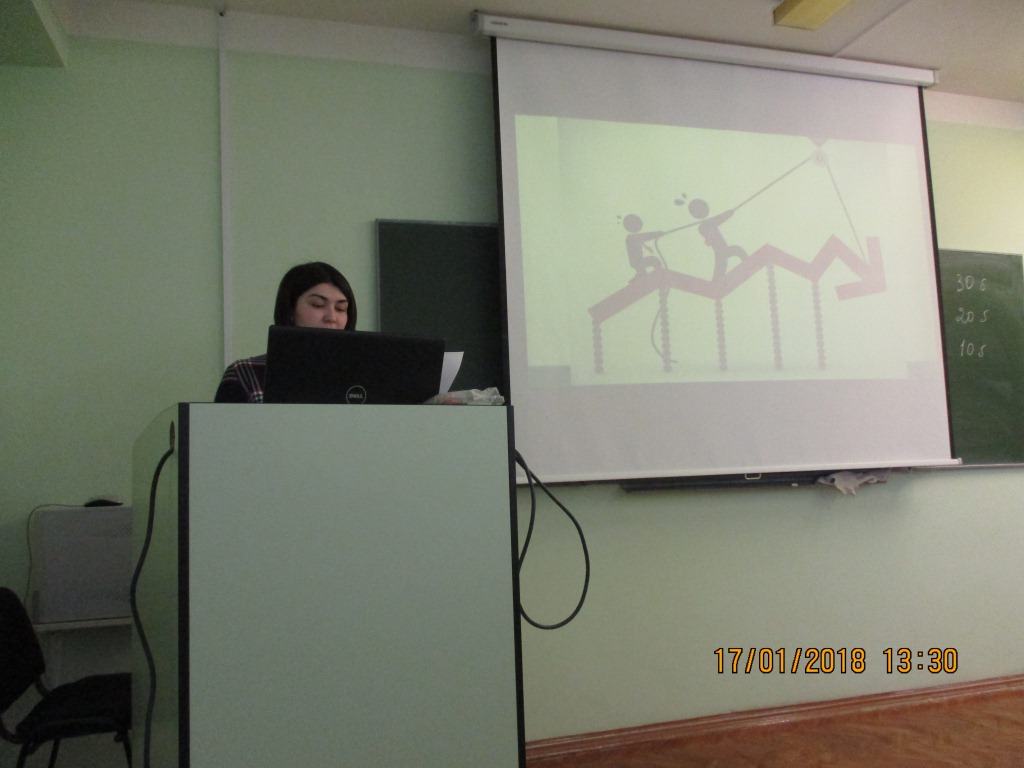 